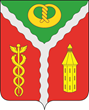 АДМИНИСТРАЦИЯГОРОДСКОГОПОСЕЛЕНИЯГОРОДКАЛАЧКАЛАЧЕЕВСКОГОМУНИЦИПАЛЬНОГОРАЙОНАВОРОНЕЖСКОЙОБЛАСТИПОСТАНОВЛЕНИЕ«30» декабря 2021 г. 	№ 555г. КалачО внесении изменений в постановление администрации городского поселения город Калач от 15.10.2019 № 493 «Об утверждении муниципальной программы «Обеспечение населения коммунальными услугами, содействие энергосбережению на территории городского поселения город Калач Калачеевского муниципального района Воронежской области на 2020 - 2026 годы» (в ред. от 06.02.2020 № 34, 16.04.2020 № 105, от 13.08.2020 № 332, от 21.12.2020 № 556, от 28.12.2020 № 580, от 18.02.2021 № 54, от 31.08.2021 № 380)В соответствии с федеральным законом № 131-ФЗ «Об общих принципах организации местного самоуправления в Российской Федерации», решением Совета народных депутатов городского поселения город Калач от 23.12.2021 № 218 «О внесении изменений в решение Совета народных депутатов городского поселения город Калач от 24 декабря 2020 года № 164 «О бюджете городского поселения город Калач Калачеевского муниципального района Воронежской области на 2021 год и плановый период 2022 и 2023 годов» администрация городского поселения город Калач Калачеевского муниципального района Воронежской области п о с т а н о в л я е т:Внести в постановление администрации городского поселения город Калач от 15.10.2019 № 493 «Об утверждении муниципальной программы «Обеспечение населения коммунальными услугами, содействие энергосбережению на территории городского поселения город Калач Калачеевского муниципального района Воронежской области на 2020 - 2026 годы» (в редакции от 06.02.2020 № 34, от 16.04.2020 № 105, от 13.08.2020 № 332, от 21.12.2020 № 556, от 28.12.2020 № 580, от 18.02.2021 № 54, от 31.08.2021 № 380) следующие изменения:Раздел «Объемы и источники финансирования Муниципальной программы Паспорта муниципальной программы городского поселения город Калач «Обеспечение населения коммунальными услугами, содействие энергосбережению на территории городского поселения город Калач Калачеевского муниципального района Воронежской области на 2020-2026 годы» (далее – Программа) изложить в следующей редакции:«».1.2. Раздел «Объемы и источники финансирования подпрограммы муниципальной программы (в действующих ценах каждого года реализации подпрограммы муниципальной программы)» Паспорта Подпрограммы 1 «Развитие сети автомобильных дорог общего пользования местного значения» Программы изложить в следующей редакции:«Раздел «Объемы и источники финансирования подпрограммы муниципальной программы (в действующих ценах каждого года реализации подпрограммы муниципальной программы)» Паспорта Подпрограммы 2 «Создание условий для обеспечения качественными услугами ЖКХ населения» Программы изложить в следующей редакции:«».Раздел «Объемы и источники финансирования подпрограммы муниципальной программы (в действующих ценах каждого года реализации подпрограммы муниципальной программы)» Паспорта Подпрограммы 3 «Организация Благоустройства, обеспечение чистоты и порядка территории городского поселения город Калач, энергосбережение в бюджетной сфере» Программы изложить в следующей редакции:«».Раздел «Объемы и источники финансирования подпрограммы муниципальной программы (в действующих ценах каждого года реализации подпрограммы муниципальной программы)» Паспорта Подпрограммы 4 «Развитие градостроительной деятельности» Программы изложить в следующей редакции:«».Раздел «Объемы и источники финансирования подпрограммы муниципальной программы (в действующих ценах каждого года реализации подпрограммы муниципальной программы)» Паспорта Подпрограммы 5 «Комплексное развитие сельских территорий» Программы изложить в следующей редакции:«».Мероприятие 1.1.2. «Капитальный (текущий) ремонт автомобильных дорог городского поселения город Калач и искусственных сооружений на них»  основного мероприятия 1.1. «Организация выполнения работ по содержанию, капитальному (текущему) ремонту, реконструкции, строительству автомобильных дорог местного значения, искусственных сооружений на них, тротуаров, дворовых территорий, обеспечение безопасности дорожного движения транспорта» раздела 3 «Характеристика основных мероприятий подпрограммы» Паспорта подпрограммы 1 «Развитие сети автомобильных дорог общего пользования местного значения» муниципальной программы изложить в следующей редакции:«Мероприятие 1.1.2. Капитальный (текущий) ремонт автомобильных дорог городского поселения город Калач и искусственных сооружений на них:Расходы местного бюджета на реализацию мероприятий подпрограммы, софинансирование которых осуществлено за счет субсидии из областного бюджета на 2021 год».1.8. Приложения № 2, 3, 4 к Программе изложить в редакции согласно приложениям № 1, 2, 3 к настоящему постановлению.2. Опубликовать настоящее постановление в официальном периодическом издании «Вестник муниципальных правовых актов городского поселения город Калач Калачеевского муниципального района Воронежской области», а также разместить на официальном сайте администрации городского поселения город Калач в сети интернет.3. Контроль за исполнением настоящего постановления оставляю за собой.Приложение № 1 к постановлению администрации городского поселения город Калач от «30» декабря 2021 года № 555Расходы бюджета на реализацию муниципальной программы городского поселения город Калач Калачеевского муниципального района Воронежской областиПриложение № 2 к постановлению администрации городского поселения город Калач от «30» декабря 2021 года № 555Финансовое обеспечение и прогнозная (справочная) оценка расходов федерального, областного и местных бюджетов, бюджетов внебюджетных фондов, юридических и физических лиц на реализацию муниципальной программы городского поселения город Калач Калачеевского муниципального района Воронежской областиПриложение № 3к постановлению администрации городского поселения город Калач от «30» декабря 2021 года № 555Объемы и источники финансирования муниципальной программыОбъемы и источники финансирования в 2020 - 2026 годах составятвсего: 360 828,780 тыс. рублей, в т.ч.-федеральный бюджет – 1 191,200 тыс. рублей,-областной бюджет – 162 357,000 тыс. рублей,-местный бюджет – 197 280,580 тыс. рублей.Объемы финансирования Программы за счет бюджетов всех уровней носят прогнозный характер и подлежат корректировке в установленном порядке в соответствии с законами о федеральном и областном бюджетах, решением о бюджете городского поселения город Калач Калачеевского муниципального района Воронежской области на очередной финансовый год. Объемы и источники финансирования подпрограммы муниципальной программы (в действующих ценах каждого года реализации подпрограммы муниципальной программы)Общий объем финансирования Подпрограммы составит всего:89 185,000 тыс. рублей, в т.ч.:- федеральный бюджет – 0,000 тыс. рублей,- областной бюджет – 73 642,200 тыс. рублей,- местный бюджет – 15 542,800 тыс. рублей.Объемы и источники финансирования подпрограммы муниципальной программы (в действующих ценах каждого года реализации подпрограммы муниципальной программы)Объемы и источники финансирования Подпрограммы всего:11 849,100 тыс. рублей, в т.ч.:- федеральный бюджет – 0,000 тыс. рублей- областной бюджет – 10 566,200 тыс. рублей, - местный бюджет – 1 282,900 рублей.Объемы и источники финансирования подпрограммы муниципальной программы (в действующих ценах каждого года реализации подпрограммы муниципальной программы)Общий объем финансирования Подпрограммы всего: 219 308,280 тыс. рублей, в т.ч. - федеральный бюджет – 0,000 тыс. рублей,- областной бюджет – 40 739,200 тыс. рублей,- местный бюджет – 178 569,080 тыс. рублей,- внебюджетные источники – 0,000 тыс. руб.Объемы и источники финансирования подпрограммыОбщий объем финансирования Подпрограммы всего: 891,700 тыс. рублей, в т.ч. -федеральный бюджет – 0,000 тыс. рублей,-областной бюджет – 0,000 тыс. рублей,-местный бюджет – 891,700 тыс. рублей. Финансирование программных мероприятий осуществляется за счёт бюджета поселения в объёмах, предусмотренных подпрограммой и утверждённых решением Совета депутатов городского поселения о бюджете на очередной финансовый год, и субсидии областного бюджета. Объемы финансирования подпрограммы носят прогнозный характер и подлежат уточнению в установленном порядке.Объемы и источники финансирования подпрограммыОбщий объем финансирования Подпрограммы всего: 39 594,600 тыс. рублей, в т.ч. -федеральный бюджет – 1 191,200 тыс. рублей,-областной бюджет – 37 409,400 тыс. рублей,-местный бюджет – 994,000 тыс. рублей. Финансирование программных мероприятий осуществляется за счёт бюджета поселения в объёмах, предусмотренных подпрограммой и утверждённых решением Совета депутатов городского поселения о бюджете на очередной финансовый год, и субсидии областного бюджета. Объемы финансирования подпрограммы носят прогнозный характер и подлежат уточнению в установленном порядке.Наименование мероприятияРасходы, тыс. руб.Расходы, тыс. руб.Расходы, тыс. руб.Наименование мероприятияВсегоМестный бюджетОбластной бюджетРемонт автомобильных дорогобщего пользования местного значения49 676,205 994,3043 681,90Глава администрации городского поселения город КалачД.Н. ДудецкийСтатусНаименование муниципальной программы, подпрограммы, основного мероприятия Наименование ответственного исполнителя, исполнителя - главного распорядителя средств местного бюджета (далее - ГРБС)Расходы местного бюджета по годам реализации муниципальной программы, тыс. руб.Расходы местного бюджета по годам реализации муниципальной программы, тыс. руб.Расходы местного бюджета по годам реализации муниципальной программы, тыс. руб.Расходы местного бюджета по годам реализации муниципальной программы, тыс. руб.Расходы местного бюджета по годам реализации муниципальной программы, тыс. руб.Расходы местного бюджета по годам реализации муниципальной программы, тыс. руб.Расходы местного бюджета по годам реализации муниципальной программы, тыс. руб.СтатусНаименование муниципальной программы, подпрограммы, основного мероприятия Наименование ответственного исполнителя, исполнителя - главного распорядителя средств местного бюджета (далее - ГРБС)2020202120222023202420252026СтатусНаименование муниципальной программы, подпрограммы, основного мероприятия Наименование ответственного исполнителя, исполнителя - главного распорядителя средств местного бюджета (далее - ГРБС)(первый год реализации)(второй год реализации)(третий год реализации) 202320242025202612345678910МУНИЦИПАЛЬНАЯ ПРОГРАММА"Обеспечение населения коммунальными услугами, содействие энергосбережению на территории городского поселения город Калач на 2020-2026 годы"всего68 788,10178 239,5024 833,4025 180,7021 262,3621 262,3621 262,36МУНИЦИПАЛЬНАЯ ПРОГРАММА"Обеспечение населения коммунальными услугами, содействие энергосбережению на территории городского поселения город Калач на 2020-2026 годы"в том числе по ГРБС:МУНИЦИПАЛЬНАЯ ПРОГРАММА"Обеспечение населения коммунальными услугами, содействие энергосбережению на территории городского поселения город Калач на 2020-2026 годы"администрация городского поселения город Калач68 788,10178 239,5024 833,4025 180,7021 262,3621 262,3621 262,36МУНИЦИПАЛЬНАЯ ПРОГРАММА"Обеспечение населения коммунальными услугами, содействие энергосбережению на территории городского поселения город Калач на 2020-2026 годы"администрация городского поселения город Калач68 788,10178 239,5024 833,4025 180,7021 262,3621 262,3621 262,36МУНИЦИПАЛЬНАЯ ПРОГРАММА"Обеспечение населения коммунальными услугами, содействие энергосбережению на территории городского поселения город Калач на 2020-2026 годы"администрация городского поселения город Калач68 788,10178 239,5024 833,4025 180,7021 262,3621 262,3621 262,36ПОДПРОГРАММА 1 Развитие сети автомобильных дорог общего пользования местного значениявсего30 431,4049 676,2038,7038,703 000,003 000,003 000,00ПОДПРОГРАММА 1 Развитие сети автомобильных дорог общего пользования местного значенияв том числе по ГРБС:ПОДПРОГРАММА 1 Развитие сети автомобильных дорог общего пользования местного значенияадминистрация городского поселения город Калач30 431,4049 676,2038,7038,703 000,003 000,003 000,00Основное мероприятие 1.1 Организация выполнения работ по капитальному (текущему) ремонту, реконструкции, строительству автомобильных дорог местного значения, искусственных сооружений на них, тротуаров, дворовых территорийвсего30 431,4049 676,2038,7038,703 000,003 000,003 000,00Основное мероприятие 1.1 Организация выполнения работ по капитальному (текущему) ремонту, реконструкции, строительству автомобильных дорог местного значения, искусственных сооружений на них, тротуаров, дворовых территорийв том числе по ГРБС:Основное мероприятие 1.1 Организация выполнения работ по капитальному (текущему) ремонту, реконструкции, строительству автомобильных дорог местного значения, искусственных сооружений на них, тротуаров, дворовых территорийадминистрация городского поселения город Калач30 431,4049 676,2038,7038,703 000,003 000,003 000,00Основное мероприятие 1.2Выполнение кадастровых работ  всего0,0000,0000,0000,0000,0000,0000,000Основное мероприятие 1.2Выполнение кадастровых работ  в том числе по ГРБС:Основное мероприятие 1.2Выполнение кадастровых работ  администрация городского поселения город Калач0,0000,0000,0000,0000,0000,0000,000ПОДПРОГРАММА 2Создание условий для обеспечения качественными услугами ЖКХ населениявсего2 894,408 488,30113,20113,2080,0080,0080,00ПОДПРОГРАММА 2Создание условий для обеспечения качественными услугами ЖКХ населенияв том числе по ГРБС:ПОДПРОГРАММА 2Создание условий для обеспечения качественными услугами ЖКХ населенияадминистрация городского поселения город Калач2 894,408 488,30113,20113,2080,0080,0080,00Основное мероприятие 2.1 Ремонт, строительство и модернизация инженерно-коммунальной инфраструктурывсего2 831,208 445,2050,0050,000,0000,0000,000Основное мероприятие 2.1 Ремонт, строительство и модернизация инженерно-коммунальной инфраструктурыв том числе по ГРБС:Основное мероприятие 2.1 Ремонт, строительство и модернизация инженерно-коммунальной инфраструктурыадминистрация городского поселения город Калач2 831,208 445,2050,0050,000,0000,0000,000Основное мероприятие 2.2 Благоустройство дворовых территорийвсего0,0000,0000,0000,0000,0000,0000,000Основное мероприятие 2.2 Благоустройство дворовых территорийв том числе по ГРБС:Основное мероприятие 2.2 Благоустройство дворовых территорийадминистрация городского поселения город Калач0,0000,0000,0000,0000,0000,0000,000Основное мероприятие 2.3.Капитальный ремонт многоквартирных домоввсего63,20043,10063,20063,20080,00080,00080,000Капитальный ремонт многоквартирных домовв том числе по ГРБС:Капитальный ремонт многоквартирных домовадминистрация городского поселения город Калач63,20043,10063,20063,20080,00080,00080,000ПОДПРОГРАММА 3Организация благоустройства, обеспечения чистоты и порядка территории городского поселения город Калач, энергосбережение в бюджетной сфере всего35 343,3080 177,7024 521,4024 868,8018 132,3618 132,3618 132,36ПОДПРОГРАММА 3Организация благоустройства, обеспечения чистоты и порядка территории городского поселения город Калач, энергосбережение в бюджетной сфере в том числе по ГРБС:ПОДПРОГРАММА 3Организация благоустройства, обеспечения чистоты и порядка территории городского поселения город Калач, энергосбережение в бюджетной сфере администрация городского поселения город Калач35 343,3080 177,7024 521,4024 868,8018 132,3618 132,3618 132,36Основное мероприятие 3.1.Благоустройство скверов, бульвара, центральной площадивсего0,00017 608,800,0000,0000,0000,0000,000Основное мероприятие 3.1.Благоустройство скверов, бульвара, центральной площадив том числе по ГРБС:Основное мероприятие 3.1.Благоустройство скверов, бульвара, центральной площадиадминистрация городского поселения город Калач0,00017 608,800,0000,0000,0000,0000,000Основное мероприятие 3.2  Благоустройство мест массового отдыха на водных объектахвсего0,0000,0000,0000,0000,0000,0000,000Основное мероприятие 3.2  Благоустройство мест массового отдыха на водных объектахв том числе по ГРБС:Основное мероприятие 3.2  Благоустройство мест массового отдыха на водных объектахадминистрация городского поселения город Калач0,0000,0000,0000,0000,0000,0000,000Основное мероприятие 3.3 Выполнение работ по благоустройству территории городского поселения город Калач, энергосбережение в бюджетной сферевсего35 343,3062 568,9024 521,4024 868,8018 132,3618 132,3618 132,36Основное мероприятие 3.3 Выполнение работ по благоустройству территории городского поселения город Калач, энергосбережение в бюджетной сферев том числе по ГРБС:Основное мероприятие 3.3 Выполнение работ по благоустройству территории городского поселения город Калач, энергосбережение в бюджетной сфереадминистрация городского поселения город Калач35 343,3062 568,9024 521,4024 868,8018 132,3618 132,3618 132,36в том числеМероприятие 3.3.1 Содержание и текущий ремонт автомобильных дорогвсего10 425,8007 047,4008 620,3008 868,3007 911,0007 911,0007 911,000Мероприятие 3.3.1 Содержание и текущий ремонт автомобильных дорогв том числе по ГРБС:Мероприятие 3.3.1 Содержание и текущий ремонт автомобильных дорогадминистрация городского поселения город Калач10 425,8007 047,4008 620,3008 868,3007 911,0007 911,0007 911,000Мероприятие 3.3.2Содержание и текущий ремонт уличного освещения всего7 044,80011 778,0005 081,1005 150,5006 313,0006 313,0006 313,000Мероприятие 3.3.2Содержание и текущий ремонт уличного освещения в том числе по ГРБС:Мероприятие 3.3.2Содержание и текущий ремонт уличного освещения администрация городского поселения город Калач7 044,80011 778,0005 081,1005 150,5006 313,0006 313,0006 313,000Мероприятие 3.3.3 Озеленение территориивсего4 678,0005 578,0003 500,0003 500,0001 000,0001 000,0001 000,000Мероприятие 3.3.3 Озеленение территориив том числе по ГРБС:Мероприятие 3.3.3 Озеленение территорииадминистрация городского поселения город Калач4 678,0005 578,0003 500,0003 500,0001 000,0001 000,0001 000,000Мероприятия 3.3.4.Содержание мест захороненийвсего970,0002 280,5001 020,0001 050,0001 000,0001 000,0001 000,000Мероприятия 3.3.4.Содержание мест захороненийв том числе по ГРБС:Мероприятия 3.3.4.Содержание мест захороненийадминистрация городского поселения город Калач970,0002 280,5001 020,0001 050,0001 000,0001 000,0001 000,000Мероприятие 3.3.5.Прочие работы по благоустройствувсего10 103,20035 885,0006 300,0006 300,0001 908,3601 908,3601 908,360Мероприятие 3.3.5.Прочие работы по благоустройствув том числе по ГРБС:Мероприятие 3.3.5.Прочие работы по благоустройствуадминистрация городского поселения город Калач10 103,20035 885,0006 300,0006 300,0001 908,3601 908,3601 908,360ПОДПРОГРАММА 4Развитие градостроительной деятельностивсего119,000302,700160,000160,00050,00050,00050,000ПОДПРОГРАММА 4Развитие градостроительной деятельностив том числе по ГРБС:ПОДПРОГРАММА 4Развитие градостроительной деятельностиадминистрация городского поселения город Калач119,000302,700160,000160,00050,00050,00050,000Основное мероприятие 4.1.Регулирование вопросов административно-территориального устройствавсего119,000302,700160,000160,00050,00050,00050,000Основное мероприятие 4.1.Регулирование вопросов административно-территориального устройствав том числе по ГРБС:0,0000,0000,0000,0000,0000,0000,000Основное мероприятие 4.1.Регулирование вопросов административно-территориального устройстваадминистрация городского поселения город Калач119,000302,700160,000160,00050,00050,00050,000ПОДПРОГРАММА 5Комплексное развитие сельских территорийвсего0,00039 594,6000,0000,00050,00050,00050,000ПОДПРОГРАММА 5Комплексное развитие сельских территорийв том числе по ГРБС:ПОДПРОГРАММА 5Комплексное развитие сельских территорийадминистрация городского поселения город Калач0,00039 594,6000,0000,00050,00050,00050,000Основное мероприятие 5.1.Обустройство площадок накопления твердых коммунальных отходоввсего0,00039 594,6000,0000,00050,00050,00050,000Основное мероприятие 5.1.Обустройство площадок накопления твердых коммунальных отходовв том числе по ГРБС:0,0000,0000,0000,0000,0000,0000,000Основное мероприятие 5.1.Обустройство площадок накопления твердых коммунальных отходовадминистрация городского поселения город Калач0,00039 594,6000,0000,00050,00050,00050,000СтатусНаименование муниципальной программы, подпрограммы, основного мероприятия Источники ресурсного обеспеченияОценка расходов по годам реализации муниципальной программы, тыс. руб.Оценка расходов по годам реализации муниципальной программы, тыс. руб.Оценка расходов по годам реализации муниципальной программы, тыс. руб.Оценка расходов по годам реализации муниципальной программы, тыс. руб.Оценка расходов по годам реализации муниципальной программы, тыс. руб.Оценка расходов по годам реализации муниципальной программы, тыс. руб.Оценка расходов по годам реализации муниципальной программы, тыс. руб.СтатусНаименование муниципальной программы, подпрограммы, основного мероприятия Источники ресурсного обеспечения2020202120222023202420252026СтатусНаименование муниципальной программы, подпрограммы, основного мероприятия Источники ресурсного обеспечения(первый год реализации)(второй год реализации)(третий год реализации) 202320242025202612345678910МУНИЦИПАЛЬНАЯ ПРОГРАММА"Обеспечение населения коммунальными услугами, содействие энергосбережению на территории городского поселения город Калач на 2020-2026 годы"всего, в том числе:68 788,10178 239,5024 833,4025 180,7021 262,3621 262,3621 262,36МУНИЦИПАЛЬНАЯ ПРОГРАММА"Обеспечение населения коммунальными услугами, содействие энергосбережению на территории городского поселения город Калач на 2020-2026 годы"федеральный бюджет 0,001 191,200,000,000,000,000,00МУНИЦИПАЛЬНАЯ ПРОГРАММА"Обеспечение населения коммунальными услугами, содействие энергосбережению на территории городского поселения город Калач на 2020-2026 годы"областной бюджет34 330,00128 027,000,000,000,000,000,00МУНИЦИПАЛЬНАЯ ПРОГРАММА"Обеспечение населения коммунальными услугами, содействие энергосбережению на территории городского поселения город Калач на 2020-2026 годы"местный бюджет34 458,1049 021,3024 833,4025 180,7021 262,3621 262,3621 262,36МУНИЦИПАЛЬНАЯ ПРОГРАММА"Обеспечение населения коммунальными услугами, содействие энергосбережению на территории городского поселения город Калач на 2020-2026 годы" внебюджетные фонды0,000,000,000,000,000,000,00МУНИЦИПАЛЬНАЯ ПРОГРАММА"Обеспечение населения коммунальными услугами, содействие энергосбережению на территории городского поселения город Калач на 2020-2026 годы"юридические лица 10,000,000,000,000,000,000,00МУНИЦИПАЛЬНАЯ ПРОГРАММА"Обеспечение населения коммунальными услугами, содействие энергосбережению на территории городского поселения город Калач на 2020-2026 годы"физические лица0,000,000,000,000,000,000,00ПОДПРОГРАММА 1Развитие сети автомобильных дорог общего пользования местного значениявсего, в том числе:30 431,4049 676,2038,7038,703 000,003 000,003 000,00ПОДПРОГРАММА 1Развитие сети автомобильных дорог общего пользования местного значенияфедеральный бюджет 0,000,000,000,000,000,000,00ПОДПРОГРАММА 1Развитие сети автомобильных дорог общего пользования местного значенияобластной бюджет29 960,3043 681,900,000,000,000,000,00ПОДПРОГРАММА 1Развитие сети автомобильных дорог общего пользования местного значенияместный бюджет471,105 994,3038,7038,703 000,003 000,003 000,00ПОДПРОГРАММА 1Развитие сети автомобильных дорог общего пользования местного значения внебюджетные фонды 0,000,000,000,000,000,000,00ПОДПРОГРАММА 1Развитие сети автомобильных дорог общего пользования местного значенияюридические лица0,000,000,000,000,000,000,00ПОДПРОГРАММА 1Развитие сети автомобильных дорог общего пользования местного значенияфизические лица0,000,000,000,000,000,000,00в том числе:Основное мероприятие 1.1Организация выполнения работ по капитальному (текущему) ремонту, реконструкции, строительству автомобильных дорог местного значения, искусственных сооружений на них, тротуаров, дворовых территорий    всего, в том числе:30 431,4049 676,2038,7038,703 000,003 000,003 000,00Основное мероприятие 1.1Организация выполнения работ по капитальному (текущему) ремонту, реконструкции, строительству автомобильных дорог местного значения, искусственных сооружений на них, тротуаров, дворовых территорий    федеральный бюджет 0,000,000,000,000,000,000,00Основное мероприятие 1.1Организация выполнения работ по капитальному (текущему) ремонту, реконструкции, строительству автомобильных дорог местного значения, искусственных сооружений на них, тротуаров, дворовых территорий    областной бюджет29 960,3043 681,900,000,000,000,000,00Основное мероприятие 1.1Организация выполнения работ по капитальному (текущему) ремонту, реконструкции, строительству автомобильных дорог местного значения, искусственных сооружений на них, тротуаров, дворовых территорий    местный бюджет471,105 994,3038,7038,703 000,003 000,003 000,00Основное мероприятие 1.1Организация выполнения работ по капитальному (текущему) ремонту, реконструкции, строительству автомобильных дорог местного значения, искусственных сооружений на них, тротуаров, дворовых территорий     внебюджетные фонды 0,000,000,000,000,000,000,00Основное мероприятие 1.1Организация выполнения работ по капитальному (текущему) ремонту, реконструкции, строительству автомобильных дорог местного значения, искусственных сооружений на них, тротуаров, дворовых территорий    юридические лица0,000,000,000,000,000,000,00Основное мероприятие 1.1Организация выполнения работ по капитальному (текущему) ремонту, реконструкции, строительству автомобильных дорог местного значения, искусственных сооружений на них, тротуаров, дворовых территорий    физические лица0,000,000,000,000,000,000,00Основное мероприятий 1.2 Выполнение кадастровых работвсего, в том числе:0,000,000,000,000,000,000,00Основное мероприятий 1.2 Выполнение кадастровых работфедеральный бюджет 0,000,000,000,000,000,000,00Основное мероприятий 1.2 Выполнение кадастровых работобластной бюджет0,000,000,000,000,000,000,00Основное мероприятий 1.2 Выполнение кадастровых работместный бюджет0,000,000,000,000,000,000,00Основное мероприятий 1.2 Выполнение кадастровых работ внебюджетные фонды 0,000,000,000,000,000,000,00Основное мероприятий 1.2 Выполнение кадастровых работюридические лица0,000,000,000,000,000,000,00Основное мероприятий 1.2 Выполнение кадастровых работфизические лица0,000,000,000,000,000,000,00ПОДПРОГРАММА 2Создание условий для обеспечения качественными услугами ЖКХ населения всего, в том числе:2 894,408 488,30113,20113,2080,0080,0080,00ПОДПРОГРАММА 2Создание условий для обеспечения качественными услугами ЖКХ населения федеральный бюджет 0,000,000,000,000,000,000,00ПОДПРОГРАММА 2Создание условий для обеспечения качественными услугами ЖКХ населения областной бюджет2 248,208 318,000,000,000,000,000,00ПОДПРОГРАММА 2Создание условий для обеспечения качественными услугами ЖКХ населения местный бюджет646,20170,30113,20113,2080,0080,0080,00ПОДПРОГРАММА 2Создание условий для обеспечения качественными услугами ЖКХ населения  внебюджетные фонды0,000,000,000,000,000,000,00ПОДПРОГРАММА 2Создание условий для обеспечения качественными услугами ЖКХ населения юридические лица0,000,000,000,000,000,000,00ПОДПРОГРАММА 2Создание условий для обеспечения качественными услугами ЖКХ населения физические лица0,000,000,000,000,000,000,00в том числе:Основное мероприятие 2.1Строительство и модернизация              инженерно-коммунальной инфраструктуры всего, в том числе:2 831,208 445,2050,0050,000,000,000,00Основное мероприятие 2.1Строительство и модернизация              инженерно-коммунальной инфраструктуры федеральный бюджет 0,000,000,000,000,000,000,00Основное мероприятие 2.1Строительство и модернизация              инженерно-коммунальной инфраструктуры областной бюджет2 248,208 318,000,000,000,000,000,00Основное мероприятие 2.1Строительство и модернизация              инженерно-коммунальной инфраструктуры местный бюджет583,00127,2050,0050,000,000,000,00Основное мероприятие 2.1Строительство и модернизация              инженерно-коммунальной инфраструктуры  внебюджетные фонды                        0,000,000,000,000,000,000,00Основное мероприятие 2.1Строительство и модернизация              инженерно-коммунальной инфраструктуры юридические лица0,000,000,000,000,000,000,00Основное мероприятие 2.1Строительство и модернизация              инженерно-коммунальной инфраструктуры физические лица0,000,000,000,000,000,000,00 Основное мероприятие 2.2. Благоустройство дворовых территорийвсего, в том числе:0,000,000,000,000,000,000,00 Основное мероприятие 2.2. Благоустройство дворовых территорийфедеральный бюджет 0,000,000,000,000,000,000,00 Основное мероприятие 2.2. Благоустройство дворовых территорийобластной бюджет0,000,000,000,000,000,000,00 Основное мероприятие 2.2. Благоустройство дворовых территорийместный бюджет0,000,000,000,000,000,000,00 Основное мероприятие 2.2. Благоустройство дворовых территорий внебюджетные фонды0,000,000,000,000,000,000,00 Основное мероприятие 2.2. Благоустройство дворовых территорийюридические лица0,000,000,000,000,000,000,00 Основное мероприятие 2.2. Благоустройство дворовых территорийфизические лица0,000,000,000,000,000,000,00Основное мероприятие 2.3 Капитальный ремонт многоквартирных домов всего, в том числе:63,2043,1063,2063,2080,0080,0080,00Основное мероприятие 2.3 Капитальный ремонт многоквартирных домов федеральный бюджет 0,000,000,000,000,000,000,00Основное мероприятие 2.3 Капитальный ремонт многоквартирных домов областной бюджет0,000,000,000,000,000,000,00Основное мероприятие 2.3 Капитальный ремонт многоквартирных домов местный бюджет63,2043,1063,2063,2080,0080,0080,00Основное мероприятие 2.3 Капитальный ремонт многоквартирных домов  внебюджетные фонды 0,000,000,000,000,000,000,00Основное мероприятие 2.3 Капитальный ремонт многоквартирных домов юридические лица0,000,000,000,000,000,000,00Основное мероприятие 2.3 Капитальный ремонт многоквартирных домов физические лица0,000,000,000,000,000,000,00ПОДПРОГРАММА 3Организация благоустройства, обеспечение чистоты и порядка территории городского поселения город Калач всего, в том числе:35 343,3080 177,7024 521,4024 868,8018 132,3618 132,3618 132,36ПОДПРОГРАММА 3Организация благоустройства, обеспечение чистоты и порядка территории городского поселения город Калач федеральный бюджет 0,000,000,000,000,000,000,00ПОДПРОГРАММА 3Организация благоустройства, обеспечение чистоты и порядка территории городского поселения город Калач областной бюджет2 121,5038 617,700,000,000,000,000,00ПОДПРОГРАММА 3Организация благоустройства, обеспечение чистоты и порядка территории городского поселения город Калач местный бюджет33 221,8041 560,0024 521,4024 868,8018 132,3618 132,3618 132,36ПОДПРОГРАММА 3Организация благоустройства, обеспечение чистоты и порядка территории городского поселения город Калач внебюджетные фонды0,000,000,000,000,000,000,00ПОДПРОГРАММА 3Организация благоустройства, обеспечение чистоты и порядка территории городского поселения город Калач юридические лица0,000,000,000,000,000,000,00ПОДПРОГРАММА 3Организация благоустройства, обеспечение чистоты и порядка территории городского поселения город Калач физические лица0,000,000,000,000,000,000,00Основное мероприятие 3.1Благоустройство скверов, бульвара, центральной площади всего, в том числе:0,0017608,800,000,000,000,000,00Основное мероприятие 3.1Благоустройство скверов, бульвара, центральной площади федеральный бюджет 0,000,000,000,000,000,000,00Основное мероприятие 3.1Благоустройство скверов, бульвара, центральной площади областной бюджет0,0015 415,600,000,000,000,000,00Основное мероприятие 3.1Благоустройство скверов, бульвара, центральной площади местный бюджет0,002 193,200,000,000,000,000,00Основное мероприятие 3.1Благоустройство скверов, бульвара, центральной площади  внебюджетные фонды 0,000,000,000,000,000,000,00Основное мероприятие 3.1Благоустройство скверов, бульвара, центральной площади юридические лица0,000,000,000,000,000,000,00Основное мероприятие 3.1Благоустройство скверов, бульвара, центральной площади физические лица0,000,000,000,000,000,000,00Основное мероприятие 3.2 Благоустройство мест массового отдыха населения на водных объектах на территории городского поселения город Калач. всего, в том числе:0,000,000,000,000,000,000,00Основное мероприятие 3.2 Благоустройство мест массового отдыха населения на водных объектах на территории городского поселения город Калач. федеральный бюджет 0,000,000,000,000,000,000,00Основное мероприятие 3.2 Благоустройство мест массового отдыха населения на водных объектах на территории городского поселения город Калач. областной бюджет0,000,000,000,000,000,000,00Основное мероприятие 3.2 Благоустройство мест массового отдыха населения на водных объектах на территории городского поселения город Калач. местный бюджет0,000,000,000,000,000,000,00Основное мероприятие 3.2 Благоустройство мест массового отдыха населения на водных объектах на территории городского поселения город Калач.  внебюджетные фонды 0,000,000,000,000,000,000,00Основное мероприятие 3.2 Благоустройство мест массового отдыха населения на водных объектах на территории городского поселения город Калач. юридические лица0,000,000,000,000,000,000,00Основное мероприятие 3.2 Благоустройство мест массового отдыха населения на водных объектах на территории городского поселения город Калач. физические лица0,000,000,000,000,000,000,00Основное мероприятие 3.3 Выполнение работ по благоустройству территории городского поселения город Калач, энергосбережение в бюджетной сферевсего, в том числе:35 343,3062 568,9024 521,4024 868,8018 132,3618 132,3618 132,36Основное мероприятие 3.3 Выполнение работ по благоустройству территории городского поселения город Калач, энергосбережение в бюджетной сферефедеральный бюджет 0,000,000,000,000,000,000,00Основное мероприятие 3.3 Выполнение работ по благоустройству территории городского поселения город Калач, энергосбережение в бюджетной сфереобластной бюджет2 121,5023 202,100,000,000,000,000,00Основное мероприятие 3.3 Выполнение работ по благоустройству территории городского поселения город Калач, энергосбережение в бюджетной сфереместный бюджет33 221,8039 366,8024 521,4024 868,8018 132,3618 132,3618 132,36Основное мероприятие 3.3 Выполнение работ по благоустройству территории городского поселения город Калач, энергосбережение в бюджетной сфере внебюджетные фонды 0,000,000,000,000,000,000,00Основное мероприятие 3.3 Выполнение работ по благоустройству территории городского поселения город Калач, энергосбережение в бюджетной сфереюридические лица0,000,000,000,000,000,000,00Основное мероприятие 3.3 Выполнение работ по благоустройству территории городского поселения город Калач, энергосбережение в бюджетной сферефизические лица0,000,000,000,000,000,000,00ПОДПРОГРАММА 4Развитие градостроительной деятельностивсего, в том числе:119,00302,70160,00160,0050,0050,0050,00ПОДПРОГРАММА 4Развитие градостроительной деятельностифедеральный бюджет 0,000,000,000,000,000,000,00ПОДПРОГРАММА 4Развитие градостроительной деятельностиобластной бюджет0,000,000,000,000,000,000,00ПОДПРОГРАММА 4Развитие градостроительной деятельностиместный бюджет119,00302,70160,00160,0050,0050,0050,00ПОДПРОГРАММА 4Развитие градостроительной деятельности внебюджетные фонды 0,000,000,000,000,000,000,00ПОДПРОГРАММА 4Развитие градостроительной деятельностиюридические лица0,000,000,000,000,000,000,00ПОДПРОГРАММА 4Развитие градостроительной деятельностифизические лица0,000,000,000,000,000,000,00Основное мероприятие 4.1.Регулирование вопросов административно-территориального устройствавсего, в том числе:119,00302,70160,00160,0050,0050,0050,00Основное мероприятие 4.1.Регулирование вопросов административно-территориального устройствафедеральный бюджет 0,000,000,000,000,000,000,00Основное мероприятие 4.1.Регулирование вопросов административно-территориального устройстваобластной бюджет0,000,000,000,000,000,000,00Основное мероприятие 4.1.Регулирование вопросов административно-территориального устройстваместный бюджет119,00302,70160,00160,0050,0050,0050,00Основное мероприятие 4.1.Регулирование вопросов административно-территориального устройства внебюджетные фонды 0,000,000,000,000,000,000,00Основное мероприятие 4.1.Регулирование вопросов административно-территориального устройстваюридические лица0,000,000,000,000,000,000,00Основное мероприятие 4.1.Регулирование вопросов административно-территориального устройствафизические лица0,000,000,000,000,000,000,00ПОДПРОГРАММА 5Комплексное развитие сельских территорийвсего, в том числе:0,0039 594,600,000,000,000,000,00ПОДПРОГРАММА 5Комплексное развитие сельских территорийфедеральный бюджет 0,001 191,200,000,000,000,000,00ПОДПРОГРАММА 5Комплексное развитие сельских территорийобластной бюджет0,0037 409,400,000,000,000,000,00ПОДПРОГРАММА 5Комплексное развитие сельских территорийместный бюджет0,00994,000,000,000,000,000,00ПОДПРОГРАММА 5Комплексное развитие сельских территорий внебюджетные фонды 0,000,000,000,000,000,000,00ПОДПРОГРАММА 5Комплексное развитие сельских территорийюридические лица0,000,000,000,000,000,000,00ПОДПРОГРАММА 5Комплексное развитие сельских территорийфизические лица0,000,000,000,000,000,000,00Основное мероприятие 5.1.Обустройство площадок накопления твердых коммунальных отходоввсего, в том числе:0,0039 594,600,000,000,000,000,00Основное мероприятие 5.1.Обустройство площадок накопления твердых коммунальных отходовфедеральный бюджет 0,001 191,200,000,000,000,000,00Основное мероприятие 5.1.Обустройство площадок накопления твердых коммунальных отходовобластной бюджет0,0037 409,400,000,000,000,000,00Основное мероприятие 5.1.Обустройство площадок накопления твердых коммунальных отходовместный бюджет0,00994,000,000,000,000,000,00Основное мероприятие 5.1.Обустройство площадок накопления твердых коммунальных отходов внебюджетные фонды 0,000,000,000,000,000,000,00Основное мероприятие 5.1.Обустройство площадок накопления твердых коммунальных отходовюридические лица0,000,000,000,000,000,000,00Основное мероприятие 5.1.Обустройство площадок накопления твердых коммунальных отходовфизические лица0,000,000,000,000,000,000,00План реализации муниципальной программы городского поселения город Калач Калачеевского муниципального района Воронежской области
на 2021 годПлан реализации муниципальной программы городского поселения город Калач Калачеевского муниципального района Воронежской области
на 2021 годПлан реализации муниципальной программы городского поселения город Калач Калачеевского муниципального района Воронежской области
на 2021 год